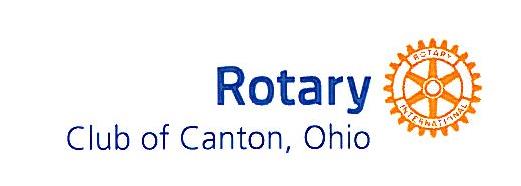 A Year in Review -What You Did Through Your ClubFor the eleven months ending May 31, 2016Fund Raiser Results:  $37,566.99			-Annual Charitable Fund Contributions					-Community Contributions-Pancake Day 								-Health Screen -Oktoberfest					-Holiday Cards							-Coffee Fundraiser-Rotary Shirts-Massillon Scholarship-New Member Project-Marathon FundraiserAvenue of Service Projects:	_$13,538.38	Rotary Foundation/International:  $3,409.15	-Youth Exchange Student	-District Global Grant-Agri-eco farming-Philippines	Club Public Relations: $1,831.96	-Interact Club	-Four Way Test	-Done In A Day	Club/Community Service Projects: $8,297.27	-RYLA	-Rotary Scouts	-Crime Prevention Program	-Cystic Fibrosis Foundation Walk in honor of Tom Vignos	-Sponsored Martin Luther King Breakfast	-Pro Football Hall of Fame	-Philomatheon Annual Picnic	-Stark County District Library-Family Place Spaces-District Grant	-Salvation Army 									-Light Up Downtown		-Akron-Canton Food Bank	-American Red Cross	-Operation Warm	Endowment Fund Donations: $100,000.00	-Market Square Project							Club Administration:  $24,000.00   *RI Foundation Actual:  $8,170.00 	-   *PolioPlus raised $1,658.00 this year – *includes member donationsMembership:   Began the year with 165 members, Current Membership: 156    (143 active/13 honorary)  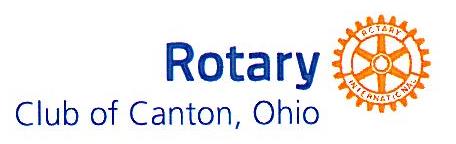 A Year in Review -   What You Did Through Your Club  For The Eleven Months Ending May 31, 2016Fund Raiser Results:  $37,566.99-Annual Charitable Fund Contributions (members)					$13,980.67-Community Contributions								$       46.00-Pancake Day 										$  6,096.75	-Health Screen                                                                                             		$  2,529.01-Oktoberfest		$12,944.56-Holiday Cards									$       15.00-Coffee Fundraiser						                  		$     205.00-Rotary Shirts										$       50.00-Massillon Scholarship								$     500.00-New Membership Project-Marathon Fundraiser					$  1,200.00Avenue of Service Projects: 	  $13,538.38	Rotary Foundation/International:  $3,409.15	-Youth Exchange Student							$3,009.15	-District Global Grant-Agri-eco farming-Philippines				$   400.00	Club Public Relations:  $1,831.96	-Interact Club									$     31.96	-Four Way Test								$   300.00	-Done In A Day								$1,500.00	Club/Community  Service Projects:  $8,297.27	-RYLA									$   650.00	-Rotary Scouts									$3,245.32	-Crime Prevention Program							$   100.00	-Cystic Fibrosis Foundation Walk in honor of Tom Vignos			$   250.00	-Sponsored Martin Luther King Breakfast					$   140.00	-Pro Football Hall of Fame Tickets						$   320.00	-Philomatheon Annual Picnic							$   519.25	-Stark County District Library -Family Place Spaces--District Grant	$2,500.00	-Salvation Army -bellringing							$       5.00	-Light Up Downtown								$     59.70	-Akron-Canton Food Bank							$   100.00	-American Red Cross								$   100.00	-Operation Warm								$   308.00Endowment Fund Donations: $100,000.00	- Market Square Project							$100,000.00Club Administration:  $24,000.00   ($2,000/mth)*RI Foundation Actual:  $8,170.00    *PolioPlus - $1,658.00 this year - *includes member donations Membership:   Began the year with 165 members, Current Membership: 156    (143 active/13 honorary)  	